Year 6 Curriculum Overview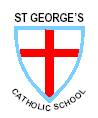 SubjectAutumn 1Autumn 2Spring 1Spring 2Summer 1Summer 2R. E.EnglishHeadstart Grammar and SpellingDiary (autobiographical) writing linked to PinkeryAutobiographical (1)study - Roald Dahl Boy as Class Reader while at PinkeryBiographical study :Carl Linnaeus. Biographical writing in Science. (2)Explanatory texts – classification and evolution in Science. Letters of thanks for Pinkery. (3)Poetry – linked to Harvest and Pinkery Geographical study  – and Lost Words Project. (4) Headstart Grammar and SpellingBiographical writing: Charles Darwin (Science link) (5)Descriptive writing based on moorland habitat. Description of the habitat and  and change of landscape and land use over time. Comparison to another locality already studied within geography. Geographical link (6)Headstart Grammar and SpellingHistory LinkDiscussion text: Shakespeare analysis :  Persuasive writing: The Greatest Writer that ever lived? (7)Text Analysis of Greek Poetry (8)Narrative inspired by Maz Evans: humourous (9)Headstart Grammar and Spelling Review of learning in history based on reading (Victorian History study)Analysis of victorian poetry (10)Analysis of Victorian literature and what it teaches about The Victorians. (11)Explanation of changing ideas about electricity over time and how the Internet Works : Science and Computing link (12)Headstart Grammar and Spelling Fiction inspired by Victorian genre historical link (Charles Dickens author study). (13)Modern Twist inspired by Michael Rosen (14)Narrative writing following SS Great Britain trip (Diary and letter) (15 and 16)Debate writing : Victorians: Great or Ghastly ? (17)Learning  / reviewing spelling errors. Redrafting work for grammatical errors. Self analysis. Review progress. Redrafting texts from Summer 1. Character analysis and or recounts from  chosen play.  (18) MathematicsWhite Rose HubMathleticsFluent in FiveWhite Rose HubMathleticsFluent in FiveWhite Rose HubMathleticsFluent in FiveWhite Rose HubMathleticsFluent in FiveRapid ReasoningWhite Rose HubMathleticsFluent in FiveRapid ReasoningSATS preparation. Maths Transition ProjectsStatistics ScienceKey Diagrams, Classification of Living Things, Habitats, Food Chains, Water Cycle, Changes of State linked to moorland and river study. (Link to geography)Evolution and inheritance. (Link to geography)LightElectricityRocks and FossilsLife Processes: Animals including humansSex Education. End of year assessments History(through literature)World War 1 and 2 through Grammar and Guided Reading ProjectThe Silver Sword by ian Serralier Goodnight Mr Tom by Micehell MarjorianGoodnight Mr Tom, Private PeacefulFriend or FoeMivhale Morpurgo: texts by the same authorWhen Hitler Stole Pink RabbitThe Boy in the Striped PyjamasStay Where You are and Then Leave  ; texts by the same author (John Boyne)Five Children on the Western frontThe Diary of Anne Frank Carrie’s War Nina BawdenNumber the Stars Lois LowryThe Machine Gunners and Blitzcat by Robert WestallThe Silver Sword Ian Serralier The Book Thief Markus ZusakHero on a Bicycle Shirley HughesI am David Anne HolmThe Amazing Story of Adolphus TipsCode name Verity Elizabeth WeinBack Home Micehelle MarjorianWar BoyWar poetryWorld War 1 and 2 through grammar and Guided Reading project. Five Children on the Western Front : Class Reader by Kate SaundersGoodnight Mr Tom, Private PeacefulFriend or FoeMivhale Morpurgo: texts by the same authorWhen Hitler Stole Pink RabbitThe Boy in the Striped PyjamasStay Where You are and Then Leave  ; texts by the same author (John Boyne)Five Children on the Western frontThe Diary of Anne Frank Carrie’s War Nina BawdenNumber the Stars Lois LowryThe Machine Gunners and Blitzcat by Robert WestallThe Silver Sword Ian Serralier The Book Thief Markus ZusakHero on a Bicycle Shirley HughesI am David Anne HolmThe Amazing Story of Adolphus TipsCode name Verity Elizabeth WeinBack Home Micehelle MarjorianWar BoyWar poetryThe Greeks Guided Reading Project Maz Evans , Who Let The Gods Out : Class Reader A Midsummer Night’s Dream : William Shakespeare eminent authorGreek plays and mythsPercy Jackson Greek poetry : Iliad , Homer The VictoriansGuided Reading Project Oliver Twist : Class Reader by Charles Dickens Oliver TwistThe Secret GardenTom’s Midnight GardenStreet ChildAlice in Wonderland Sherlock HolmesTreasure IslandLife of a Victorian MaidVictorian Ghost StoriesVictorian Horror Stories The Jungle BookElephant ChaseCogheart (Peter Bunzl)Hetty Feather (Jaqueline Wilson)Twelve Minutes to Midnight (Christopher Edge)Terry The Adventures of the New Cut Gang (Pullman)Gaslight (Eloise Williams)The Dodger (Terry Pratchett)The Secret Diary of Jane Penny (Philp Argagh)Victorian poetry Artefact study: Sources of evidence study:  Living History DayVictorian School roomThe Victorians Guided Reading ProjectVictorian Poetry as class reader Oliver TwistThe Secret GardenTom’s Midnight GardenStreet ChildAlice in Wonderland Sherlock HolmesTreasure IslandLife of a Victorian MaidVictorian Ghost StoriesVictorian Horror Stories The Jungle BookElephant ChaseCogheart (Peter Bunzl)Hetty Feather (Jaqueline Wilson)Twelve Minutes to Midnight (Christopher Edge)Terry The Adventures of the New Cut Gang (Pullman)Gaslight (Eloise Williams)The Dodger (Terry Pratchett)The Secret Diary of Jane Penny (Philp Argagh)Victorian poetry Museum visit : SS Great Britain The Greeks or WW1 or Victorians through class playClass reader is the playFriend or FoeThe Heroes of Troy or A Midsummer Night’s Dream GeographyWorld Study:MapsBiomesRiversLandscape and settlement (moorland)FloodingEnvironmental change.Fieldwork Compass workLocal studyFloodingEnvironmental impact Local study and land use change over time. Comparison of localities.Looking at the future of local area and possible changes over time.  Study of Taunton: Change over time. Local study of town and Victorian influences. Study of change in town over time since Victorian era. Use of photographs and maps to study locality change over time.Art / D& T John Ruskin nature studies  / sketching / shading / pencil hardness experiments.Water colour. John Ruskin study. Study of greek architecture. Optical illusions project linked to light project and how we see. Technical drawing. John Ruskin study and sketches of churches – Victorian architecture. CharcoalAardman Animations clay modelling Victorian crochet project Set design for playMood art : SAV day. : oil pastels MusicSinging in rounds linked to Harvest. Singing  / musical appreciation linked to Carol Service. Reading music  / notation linked to GarageBand project. Composing music – link to computing: Garage Band P.E.ComputingDatabases (science and Maths link)Key diagrams / classificationCollaborative learning Carl Linnaeus. E safetyGeographical research: population of Taunton. Development of Hinkley . Changes to local area (Link to geography)Collaborative learning : Google DocsE safetyScratch Coding: link to Literacy. Vocabulary developmentQuestions and meanings of words created by Shakespeare. QuizE Safety Research: How the Internet Works. Tracing web linksHow a computer worksBinary Code(Link to electricity in Science )Light readings linked to science and electricity project and changing brightness of a bulb. E safetyRevision videos: link to Maths and Grammar Explain everything Explain common errors in Maths and particular grammatical concepts E safety E safetyComposing music Music Video ProjectGarage Band Link to musicData collection and analysis (heart rates and recovery times linked to science) French